Številka: 	430-228/2021-2Datum: 	27.5.2021 POVABILO K ODDAJI PONUDBE zaoddajo javnega naročila nižje vrednosti za nakupNABOJEV 5,6 mm, MK, standardMORS 201/2021–JNNVNAROČNIK:Republika Slovenija, Ministrstvo za obrambo, Vojkova cesta 55, 1000 Ljubljana, tel: 01/471 22 11, fax: 01/471 29 78; glavna.pisarna@mors.siVabimo vas, da nam posredujete ponudbo za javno naročilo, ki se izvaja skladno z Navodilom o postopkih oddaje javnih naročil nižje vrednosti v Ministrstvu za obrambo (MO št. 0070-2/2020-9, z dne 4. 1. 2021), po postopku naročila nižje vrednosti, za nakup NABOJEV 5,6 mm, MK, standard.Ponudnik odda ponudbo za celotno javno naročilo.PREDMET NAROČILAV tehničnih specifikacijah so navedene minimalne zahteve naročnika. V kolikor ponujeno blago ne ustreza minimalnim tehničnim in drugim zahtevam naročnika, se ponudba izloči.Dobavljeno blago mora biti novo, tehnično brezhibno in funkcionalno pripravljeno za uporabo.Ponudnik mora za ponujeno blago priložiti sliko (lahko fotokopija iz kataloga) in tehnično dokumentacijo v slovenskem ali angleškem jeziku, iz katere mora biti razvidno, da ponujeno blago zadošča najmanj vsem naročnikovim zahtevam. V primeru predložitve tehnične dokumentacije v angleškem jeziku si naročnik pridržuje pravico ponudnika pozvati k predložitvi slovenskega prevoda na stroške ponudnika. Iz tehnične specifikacije mora biti razviden proizvajalec in tip ponujenega blaga.  Ponudnik mora podati izjavo o izpolnjevanju tehničnih pogojev, priložiti vse zahtevane izjave o ustreznosti standardom in certifikate ter tehnično dokumentacijo pri čemer izpostavljamo, da zgolj prepis zahtev naročnika za dokazovanje tehnične ustreznosti ne zadostuje. Ponudnik mora naročniku na podlagi njegovega poziva pred izdajo odločitve o oddaji naročila naročniku omogočiti brezplačen vzorec ponujenega blaga za testiranje na funkcijo delovanja.Naročnik si pridržuje pravico, da pred izbiro preveri resničnost izjav na terenu.Predmet naročila in količina: 300.000 kosov NABOJEV 5,6 mm, MK, standardDostava: Tehnično skladišče Drulovka, Breg ob Savi b.š., 4000 Kranj, Slovenija.NAVODILO ZA IZPOLNJEVANJE TABELE:V stolpcu pod zaporedno številko 2 so podane tehnične zahteve naročnika. Ponudnik izpolni stolpec 3 in navede odgovor na naročnikovo zahtevo iz drugega stolpca, opis in ostale tehnične podatke, kot je zahtevano v stolpcu 2, in sicer na način, da bo jasno razviden predmet ponudbe. V stolpec 3 lahko ponudnik vpiše tudi dodatna pojasnila. Ponudnik izpolni stolpec 4, kamor navede številko strani v ponudbeni dokumentaciji, kjer je podatek naveden oz. se potrdilo, izjava, poročilo, certifikat nahaja. ROK IN NAČIN ODDAJE PONUDBPonudbe morajo prispeti na naslov: glavna.pisarna@mors.si s sklicem na št. 430-228/2021 do vključno 10. 6. 2021 do 12:00 ure.Ponudba mora poleg tehničnih dokazil vsebovati še izpolnjene in podpisane obrazce:Priloga 1: Obrazec ponudbe,Priloga 2: Ponudba – cene,Priloga 3: Krovna izjava,Priloga 4: Izjava o izpolnjevanju tehničnih pogojev s priloženo tehnično dokumentacijo v slovenskem ali angleškem jeziku,Priloga 5: Izjava o udeležbi fizičnih in pravnih oseb v lastništvu ponudnika,Priloga 6: Izjava o omejitvah poslovanja,Priloga 7: Osnutek pogodbe.Naročnik bo ponudbe odprl komisijsko.2. POJASNILA IN ROK ZA POJASNILA POVABILNE DOKUMENTACIJEPonudnik, ki potrebuje obrazložitev navedb oziroma zahtev v povabilni dokumentaciji, lahko naročniku naslovi vprašanje v pisni obliki najkasneje do 2. 6. 2021 na elektronski naslov: glavna.pisarna@mors.si, z navedbo št. 430-228/2021.Naročnik bo ponudniku odgovoril po elektronski pošti najpozneje do 7. 6. 2021.POTEK IZBIRE NAJUGODNEJŠEGA PONUDNIKANaročnik bo ponudnika izbral na osnovi ocenjevalnega kriterija – cene, in sicer bo izbran ponudnik, ki bo ponudil najnižjo  CENO NA ENOTO BREZ DDV (Dokazilo: Priloga 2: Ponudba – cene).Naročnik si pridružuje pravico, da izvede pogajanja z vsemi ponudniki, in sicer vse ponudnike, ki so predložili tehnično ustrezne ponudbe, pozove k predložitvi ugodnejše ponudbe. Naročnik lahko izvede več krogov pogajanj, bo pa v naprej napovedal zadnji krog, ki se izjemoma lahko ponovi le, če bosta dva ali več ponudnikov predložili najnižjo ceno. Po prejemu končnih ponudb, naročnik odpravi morebitne računske napake, ter preveri popolnost najugodnejše ponudbe.V primeru, da se ponudnik v roku ne odzove na pogajanja, bo naročnik upošteval njegovo zadnjo predloženo ponudbo.Naročnik lahko pogajanja izvede tudi v primeru, da na naročilo prejme zgolj eno ponudbo.ROK IN KRAJ DOBAVEDobava blaga je po ponudbi ponudnika, vendar predvidoma ne kasneje kot 30. 11. 2021.Izbrani dobavitelj bo moral naročeno blago dostaviti na lokacijo: Tehnično skladišče Drulovka, Breg ob Savi b.š., 4000 Kranj, SlovenijaCENA BLAGA, ROK IN NAČIN PLAČILAPonudnik mora obrazec »Priloga 2: Ponudba – cene« izpolniti tako, da navede ponudbeno ceno na naslednji način:Cena mora biti izražena v EUR, na enoto, brez DDV, vsaj na dve decimalni mesti, sicer bo naročnik vrednost na dve decimalni mesti zaokrožil sam upoštevajoč splošno veljavna pravila zaokroževanja vrednosti.DDV v EUR se obračuna skladno z veljavno zakonodajo.Zajeti morajo biti popolnoma vsi stroški vključno s popusti, dajatvami – vsi stroški, ki jih mora naročnik plačati ponudniku. Naročnik naknadno ne bo priznaval nikakršnih stroškov.stroške, ki bodo nastali v povezavi z izvedbo kontrole kakovosti po pogodbi (do vključno 3 osebe),  krije dobavitelj (stroški organizacije, potni stroški  in stroški namestitve) in jih mora ponudnik vključiti ceno blaga/storitve, ki je predmet naročila;Cena mora biti izračunana na rok plačila 30. dan od uradnega prejema e-računa, z upoštevanjem, da rok plačila začne teči naslednji dan po prejemu listine pri naročniku in mora biti veljavna za čas veljavnosti ponudbe.Navedena mora biti skupna vrednost ponudbe za vse zahtevano blago.Cena vključuje pariteto DDP (INCOTERMS 2020) dostavljeno in razloženo na lokacijo Tehnično skladišče Drulovka, Breg ob Savi b.š., 4000 Kranj, Slovenija.Embalaža mora biti všteta v ceno, dobavljeno blago bo moralo biti embalirano tako, da med transportom popolnoma zaščiti blago pred mehanskimi, kemičnimi in drugimi poškodbami.Dobavitelj bo po dobavi blaga poslal naročniku e-račun in obvezno priložil:s strani naročnika podpisano in pravilno izpolnjeno dobavnico s količino in ceno inzapisnik o kontroli kakovosti blaga in/ali storitev – obrazec SS14-7.Naročnik se zaveže e-račun plačati 30. dan, pri čemer začne rok plačila teči naslednji dan po uradnem prejemu listine (e-računa), ki je podlaga za izplačilo, na naročnikovem naslovu Ministrstvo za obrambo, Direktorat za logistiko, Sektor za nabavo, Vojkova cesta 55, 1000 Ljubljana s pripisom referenčne številke: 104.E-račun se uporablja le za slovenske pravne osebe, tuji ponudniki pošiljajo račune v .pdf obliki na e-naslov: glavna.pisarna@mors.si.KONTROLA KAKOVOSTIKakovost dobavljenega blaga mora ustrezati naročnikovim tehničnim zahtevam v povabilni dokumentaciji in predloženi tehnični dokumentaciji, ki bodo priloga k pogodbi. Dobava se izvede po predhodnem kakovostnem prevzemu.GARANCIJA Ponudnik mora za blago zagotavljati najmanj 24-mesečno garancijo od dneva kakovostnega prevzema blaga. Ponudnik garancijski list priloži ob prevzemu blaga. V garancijski dobi ponudnik zagotavlja brezplačno odpravljanje napak, ki niso nastale po krivdi naročnika. Vsa popravila v garancijskem roku morajo biti zagotovljena v Republiki  Sloveniji.Priloga 1: Obrazec ponudbe na javno naročiloMORS 201/2021-JNNVNABOJI 5,6 mm, MK, standardPonudba št.:	______________________________________Datum:		______________________________________Podatki o ponudniku:    (desni stolpec izpolni ponudnik)__________________                                        			    ______________________________      Kraj in datum                                     Žig                     	 Podpis odgovorne osebePriloga 2: Ponudba – ceneŠtevilka ponudbe __________________, datum __________________.Veljavnost ponudbe: 120 dni od datuma določenega za oddajo ponudbe.Priloga 3: Krovna izjava K R O V N A    I Z J A V APotrjujemo, dasmo seznanjeni z vsebino povabilne dokumentacije za to javno naročilo in splošnimi pogodbenimi pogoji ter z njimi v celoti soglašamo ter potrjujemo, da smo seznanjeni z navodilom za izdelavo ponudbe, z njim soglašamo in bomo ponudbe pripravili in predložili skladno z zahtevami, navedenimi v omenjenem navodilu;razpolagamo z zadostnimi tehničnimi zmogljivostmi (tehnična opremljenost, skladiščni prostori, servisna mreža, ukrepi za zagotavljanje kakovosti) za kakovostno realizacijo predmeta javnega naročila;izjavljamo, da so vsi podatki v naši ponudbi resnični in niso zavajajoči. Seznanjeni smo s tem, da našo ponudbo lahko naročnik zavrne, če bodo naši podatki v ponudbeni dokumentaciji zavajajoči.Izjavljamo, da:smo seznanjeni, da je naročnik predmetno javno naročilo objavil na Portalu GOV.SI;smo bili dolžni in smo spremljali ter pri pripravi ponudbe upoštevali vprašanja in odgovore, obvestila in sporočila, vezana na predmetno javno naročilo, ki so bila objavljena na portalu javnih naročil;nismo spreminjali določb povabilne dokumentacije za predmetno javno naročilo, ki je bilo objavljeno na portalu javnih naročil;vse kopije dokumentov, ki so predložene ponudbi, ustrezajo originalom;nam zakon ali katerikoli drug predpis ne prepoveduje skleniti pogodbe, katere predmet je javno naročilo po tem javnem razpisu;smo registrirani za opravljanje dejavnosti, ki je predmet javnega naročila;nismo prenehali opravljati dejavnosti, v katero sodi izvajanje javnega naročila;proti nam ni bila izdana pravnomočna sodba, ki kaže na našo nestrokovnost iz dejavnosti, v katero sodi izvajanje javnega naročila;smo sprejeli izjavo o varnosti, skladno z zakonom o varstvu in zdravju pri delu;izjavljamo, da smo pri pripravi ponudbe upoštevali veljavno zakonodajo v zvezi z določanjem poslovnih skrivnosti.Priloga 4: Izjava o izpolnjevanju tehničnih pogojevMORS 201/2021-JNNVNABOJI 5,6 mm, MK, standardZa to stranjo prilagamo sliko blaga (lahko fotokopija iz kataloga) in tehnične specifikacije v slovenskem ali angleškem jeziku za ponujeno blago, iz katerih je razvidno, da ponujeno blago zadošča najmanj vsem naročnikovim tehničnim zahtevam, ter razviden proizvajalec in tip ponujenega blaga pri čemer smo upoštevali zahtevo naročnika, da zgolj prepis tehničnih zahtev naročnika ni zadosten dokaz.Izjavljamo, da bomo na podlagi poziva naročnika pred izdajo odločitve o oddaji naročila naročniku omogočili brezplačen vzorec ponujenega blaga za testiranje na funkcijo delovanja.Priloga 5glava ponudnikaZaradi namena iz šestega odstavka 14. člena Zakona o integriteti in preprečevanju korupcije (Ur. l. RS, št. 69/11), t.j. zaradi zagotovitve transparentnosti posla in preprečitve korupcijskih tveganj pri sklepanju pravnih poslov kot zakoniti zastopnik ponudnika v postopku javnega naročanja podajam naslednjoIZJAVO O UDELEŽBI FIZIČNIH IN PRAVNIH OSEB V LASTNIŠTVU PONUDNIKAPodatki o ponudniku (pravna oseba, podjetnik, društvo ali drug pravni subjekt, ki nastopa v postopku javnega naročanja): Firma ponudnika: __________________________________________________________________________Sedež ponudnika (država, ulica in hišna številka, naselje, občina, poštna številka in kraj): _________________________________________________________________________________Matična številka ponudnika oziroma davčna številka za druge fizične in pravne osebe - ponudnike, ki niso vpisane v poslovnem registru: __________________________________________________________________Ponudnik je nosilec tihe družbe (ustrezno označi): 	DA		NE	Lastniška struktura ponudnika:Podatki o udeležbi fizičnih oseb v lastništvu ponudnika, vključno s tihimi družbeniki:Fizična oseba 1:Ime in priimek: _____________________________________________________________________________Prebivališče – stalno, razen če ima oseba začasno prebivališče v Republiki Sloveniji (država, ulica in hišna številka, naselje, občina, poštna številka in kraj): _________________________________________________________________________________Delež lastništva ponudnika: _________________________________________________Tihi družbenik (ustrezno označi): 	DA		NE	Če DA, navedite nosilca tihe družbe: ________________________________________________Fizična oseba 2:Ime in priimek: _____________________________________________________________________________Prebivališče – stalno, razen če ima oseba začasno prebivališče v Republiki Sloveniji (država, ulica in hišna številka, naselje, občina, poštna številka in kraj): _________________________________________________________________________________Delež lastništva ponudnika: _________________________________________________Tihi družbenik (ustrezno označi): 	DA		NE	Če DA, navedite nosilca tihe družbe: ______________________________________________Fizična oseba 3:Ime in priimek: _____________________________________________________________________________Prebivališče – stalno, razen če ima oseba začasno prebivališče v Republiki Sloveniji (država, ulica in hišna številka, naselje, občina, poštna številka in kraj): _________________________________________________________________________________Delež lastništva ponudnika: _________________________________________________Tihi družbenik (ustrezno označi): 	DA		NE	Če DA, navedite nosilca tihe družbe: ______________________________________________(ustrezno nadaljuj seznam)Podatki o udeležbi pravnih oseb v lastništvu ponudnika, vključno z navedbo, ali je pravna oseba nosilec tihe družbe:Naziv pravne osebe: ________________________________________________________________________Sedež pravne osebe: ________________________________________________________________________Delež lastništva ponudnika: ___________________________________________________________________Matična številka ponudnika oziroma davčna številka za druge pravne osebe, ki niso vpisane v poslovnem registru: __________________________________________________________________Pravna oseba je hkrati nosilec tihe družbe (ustrezno označi): 	DA		NE	pri čemer je pravna oseba v lasti naslednjih fizičnih oseb:Ime in priimek: _____________________________________________________________________________Prebivališče – stalno, razen če ima oseba začasno prebivališče v Republiki Sloveniji (država, ulica in hišna številka, naselje, občina, poštna številka in kraj): _________________________________________________________________________________Delež lastništva ponudnika: _________________________________________________Tihi družbenik (ustrezno označi): 	DA		NE	Če DA, navedite nosilca tihe družbe: ______________________________________________(ustrezno nadaljuj seznam)Podatki o udeležbi družb v lastništvu ponudnika, za katere se po določbah zakona, ki ureja gospodarske družbe, šteje, da so povezane s ponudnikom:Naziv pravne osebe: ________________________________________________________________________Sedež pravne osebe: ________________________________________________________________________Matična številka ponudnika oziroma davčna številka za druge pravne osebe, ki niso vpisane v poslovnem registru: __________________________________________________________________je v medsebojnem razmerju, v skladu s 527. členom ZGD s pravno osebo:Naziv pravne osebe: ________________________________________________________________________Sedež pravne osebe: ________________________________________________________________________Matična številka ponudnika oziroma davčna številka za druge pravne osebe, ki niso vpisane v poslovnem registru: __________________________________________________________________povezana na način__________________________________________________________(ustrezno nadaljuj seznam)Izjavljam, da sem kot fizične osebe - udeležence v lastništvu ponudnika navedel:vsako fizično osebo, ki je posredno ali neposredno imetnik več kakor 5% delnic, oziroma je udeležena z več kot 5% deležem pri ustanoviteljskih pravicah, upravljanju ali kapitalu pravne osebe, ali ima obvladujoč položaj pri upravljanju sredstev pravne osebe;vsaka fizična oseba, ki pravni osebi posredno zagotovi ali zagotavlja sredstva, in ima na tej podlagi možnost nadzorovati, usmerjati ali drugače bistveno vplivati na odločitve uprave ali drugega poslovodnega organa pravne osebe pri odločanju o financiranju in poslovanju.S podpisom te izjave jamčim, da v celotni lastniški strukturi ni udeleženih drugih fizičnih ter pravnih oseb in tihih družbenikov, ter gospodarskih subjektov, za katere se glede na določbe zakona, ki ureja gospodarske družbe, šteje, da so povezane družbe.S podpisom te izjave jamčim za točnost in resničnost podatkov ter se zavedam, da je pogodba v primeru lažne izjave ali neresničnih podatkov o dejstvih v izjavi nična. Zavezujem se, da bom naročnika obvestil o vsaki spremembi posredovanih podatkov.___________________________                 Kraj in datum_______________________________Ime in priimek zakonitega zastopnika__________________________Podpis zakonitega zastopnikaŽig podjetja oz. ponudnikaPRILOGA 6IZJAVA O OMEJITVAH POSLOVANJA1MORS 201/2021 - JNNVNABOJI 5,6 mm, MK, standard(navedba imena in priimka fizične osebe2 ali odgovorne osebe3 gospodarskega subjekta)izjavljam, da gospodarski subjekt _____________________________________________ (navedba gospodarskega subjekta4) ni / nisem povezan s funkcionarjem in po mojem vedenju ni / nisem  povezan z družinskim članom funkcionarja v Ministrstvu za obrambo RS na način, določen v prvem odstavku 35. člena Zakona o integriteti in preprečevanju korupcije (Uradni list RS, št. 69/11 – uradno prečiščeno besedilo in 158/20, ZIntPK).   _________________________  	Žig 	 	_________________________________Kraj in datum    					             Podpis fizične oz. odgovorne osebe1. odstavek 35. člena ZIntPK:Organ ali organizacija javnega sektorja, ki je zavezan postopek javnega naročanja voditi skladno s predpisi, ki urejajo javno naročanje, ali izvaja postopek podeljevanja koncesij ali drugih oblik javno-zasebnega partnerstva, ne sme naročati blaga, storitev ali gradenj, sklepati javno-zasebnih partnerstev ali podeliti posebnih ali izključnih pravic subjektom, v katerih je funkcionar, ki pri tem organu ali organizaciji opravlja funkcijo, ali njegov družinski član:udeležen kot poslovodja, član poslovodstva ali zakoniti zastopnik alineposredno ali prek drugih pravnih oseb v več kot pet odstotnem deležu udeležen pri ustanoviteljskih pravicah, upravljanju ali kapitalu._________________________1Izjava se predloži v postopku podeljevanja koncesije, sklepanja javno-zasebnega partnerstva ali v postopku javnega naročanja, če ta ni bil izveden, pa pred sklenitvijo pogodbe z organom ali organizacijo javnega sektorja iz prvega odstavka 35. člena ZIntPK.2Navedba mora vsebovati ime in priimek fizične osebe, naslov stalnega bivališča ter podatek, s katerim je fizično osebo mogoče jasno identificirati (npr. EMŠO). 3Navedba mora vsebovati ime in priimek odgovorne osebe, naslov stalnega bivališča ter podatek, s katerim je odgovorno osebo mogoče jasno identificirati (npr. EMŠO)4Navedba poslovnega subjekta mora vsebovati naziv poslovnega subjekta, naslov poslovnega subjekta ter podatek, s katerim je mogoče poslovni subjekt jasno identificirati (npr. matična številka poslovnega subjekta)Priloga 7: Vzorec pogodbe (ponudnik mora podpisati in žigosati vzorec pogodbe)NAROČNIK:	Republika Slovenija, MINISTRSTVO ZA OBRAMBO,		Vojkova cesta 55,1000 Ljubljana,		ki ga zastopa minister__________________		Matična št.:		5268923000		Št. TRR:		01100-6370191114		Davčna št.:		47978457inDOBAVITELJ:	____________________________________,		____________________________________,		ki ga zastopa _________________________Matična št.:		_________________Št. TRR: 		_________________Davčna št.: 		_________________skleneta naslednjoPOGODBO NIŽJE VREDNOSTI ZA NAKUP NABOJEV 5,6 mm, MK, standardSplošna določbačlenPogodbeni stranki ugotavljata, da je naročnik izvedel postopek oddaje javnega naročila MORS 201/2021-JNNV za nakup nabojev 5,6 mm, MK, standard.Dobavitelj je bil izbran na podlagi odločitve o oddaji javnega naročila št. 430-228/2021-_ z dne ________.Predmet pogodbečlenDobavitelj se zavezuje, da bo naročniku dobavil naboje 5,6 mm, MK, standard (v nadaljevanju: blago), kot izhaja iz zahtev naročnika iz povabila k oddaji ponudbe št. 430-228/2021-_ z dne ________ in iz ponudbene dokumentacije št. _______ z dne _______, ki je kot priloga sestavni del te pogodbe.Cena blaga in rok dobavečlenDobavitelj bo naročniku dobavil blago po ceni:Skupna vrednost po tej pogodbi znaša _________ EUR brez DDV oziroma __________ EUR z DDV. DDV znaša _______ EUR. DDV se obračuna v skladu z veljavno zakonodajo.Dobavitelj bo blago dobavil v roku _______ koledarskih dni od podpisa pogodbe s strani obeh pogodbenih strank.Navedene cene so fiksne in vključujejo pariteto DDP (INCOTERMS 2020) dostavljeno in razloženo na lokacijo Tehnično skladišče Drulovka, Breg ob Savi b.š., 4000 Kranj, Slovenija.Blago mora biti pakirano tako, da je med transportom popolnoma zaščiteno pred mehanskimi, kemičnimi in drugimi poškodbami. Pakiranje in embalaža sta všteta v ceno.Način plačilačlenDobavitelj se zavezuje, da bo najkasneje v 5-tih dneh od dneva količinskega in kakovostnega prevzema blaga, izstavil in poslal naročniku e- račun, opremljen z naročnikovo številko te pogodbe. Za dobavo blaga, bo ob izdaji e-računa obvezno priložil:s strani naročnika podpisano in pravilno izpolnjeno dobavnico s količino in ceno inzapisnik o kontroli kakovosti blaga – obrazec SS14-7.E-račun mora biti naslovljen na Ministrstvo za obrambo RS, Vojkova cesta 55, 1000 Ljubljana, s pripisom referenčne številke: 104.Naročnik se zavezuje e-račun plačati 30. dan, rok plačila začne teči naslednji dan po uradnem prejemu listine (e-računa) na naročnikov naslov, ki je podlaga za izplačilo.V primeru reklamacije se e-račun zavrne. Po prejemu novega e-računa, ki se izda po odpravi reklamacije, se plačilo izvede 30. dan po prejemu novega e-računa. Rok plačila začne teči naslednji dan po uradnem prejemu listine (e-račun), ki je podlaga za izplačilo, na naročnikovem naslovu.V kolikor naročnik ne poravna računa v dogovorjenem roku, ima dobavitelj pravico zahtevati zakonite zamudne obresti.E-račun se uporablja le za slovenske pravne osebe, tuji ponudniki pošiljajo račune v .pdf obliki na e-naslov: glavna.pisarna@mors.si.Kakovost blagačlenKakovost blaga mora ustrezati naročnikovemu tehničnemu opisu in ponudbi, ki je v prilogi te pogodbe. Podrobnejša določila o kakovosti, nadzoru nad zagotavljanjem kakovosti in prevzemnimi pogoji so navedena v Prilogi k pogodbi – opredelitev kontrole kakovosti za prevzem streliva, ki je sestavni del te pogodbe.Ponujeno blago mora biti iz ene proizvodne serije (LOT) in ob dobavi staro največ 2 (dve) leti, tehnično brezhibno in funkcionalno pripravljeno za uporabo. Posamezni elementi streliva ne smejo biti ob dobavi starejši od 3 (treh) let. Posamezna proizvodna serija streliva lahko vsebuje smodniško polnitev le iz ene proizvodne serije. Mešane posamezne proizvodne serije posameznih elementov streliva v eni proizvodni seriji streliva niso dovoljene.Količinski in kakovostni prevzem blagačlenPostopek prevzema se prične na osnovi obrazca SS 12-7. Nadaljevanje postopka mora potekati v skladu z zahtevami, ki so navedene v prilogi k pogodbi – opredelitev kontrole kakovosti za prevzem streliva. Štiri tedne pred predvidenim prevzemom pošlje dobavitelj na glavna.pisarna@mors.si (sklic številka pogodbe):Obvestilo o pripravi proizvodov za prevzem (SS 12-7) podatke o vozniku in ostalih osebah, ki bodo navzoče pri prevzemu podatke ali imajo zgoraj navedene osebe varnostno mnenje naročnika, v kolikor ga nimajo, mora dobavitelj dostaviti original soglasje za izvedbo varnostnega preverjanjapodatke o registrski številki in vrsti vozila. O kakovostnem prevzemu blaga, ki je predmet te pogodbe, se sestavi zapisnik (obrazec SS 14-7). Zapisnik podpišeta pooblaščeni osebi pogodbenih strank. Pooblaščenec naročnika za prevzem je predstavnik Oddelka za prevzem oz. od njega pooblaščena oseba, dobavitelja pa ___________.Po uspešno opravljenem kakovostnem prevzemu ima zapisnik oznako: »Kakovost ustreza pogodbenim določilom«.Za dokazilo o kakovosti blaga mora izvajalec naročniku ob dobavi in izvedeni storitvi priložiti naslednjo dokumentacijo:certifikate in dokazila o poreklu in kakovosti vgrajenih energetskih komponent;certifikat končnega izdelka (CoC);kartico streliva (AmmunitionDataCard) ali primerljiv pregled podatkov o strelivu;varnostni list streliva (SafetyDataShet);rezultate balističnega testiranja streliva vključno s sliko zadetkov na tarčinavodila za uporabo in skladiščenje v slovenskem jeziku in garancijski list.Ob dobavi na namembni kraj po pogodbi se izvede količinski prevzem, katerega naročnik potrdi s podpisom na dobavnico.Pogodbeni stranki soglašata, da za dobavo blaga šteje dan, ko je blago izročeno naročniku na namembni kraj po pogodbi, podpisan zapisnik o kontroli kakovosti blaga/storitev z oznako »Kakovost ustreza pogodbenim določilom« in pravilno izpolnjena in s strani naročnika podpisana dobavnica. členPogodbeni stranki soglašata, da bosta za stvarne napake uveljavljali določila Obligacijskega zakonika. Dobavitelj jamči za skrite napake na blagu v obdobju garancijske dobe pod pogojem, da naročnik obvesti dobavitelja o nastali napaki nemudoma.Dobavitelj je dolžan odpraviti napako oz. blago z napako zamenjati z novim blagom v roku, ki mu ga bo določil naročnik, saj bo v obratnem primeru naročniku odškodninsko odgovoren. Stroške nastale z odpravo napake, vključno s prevoznimi stroški ter povrnitev s tem nastale škode, nosi dobavitelj.Sistem zagotavljanja kakovostičlenNaročnik lahko opravlja nadzor nad delom ter kontrolo kakovosti dobavitelja v vseh fazah izvedbe naročila.V primeru, ko je dobavitelj in njegovi poddobavitelji v procesu realizacije pogodbe (vključno s proizvajalci) iz države članice Nata ali partnerske države, se postopek zagotavljanja kakovosti lahko izvede v skladu z določili SVS Stanaga 4107 (NATO Mutual Acceptance of Government Quality Assurance and Usage of the Allied Quality Assurance Publications (AQAP) in standardov SVS AQAP 2110 (NATO Quality Assurance Requirements for Design, Development and Production) in/ali SVS AQAP 2070 (NATO Mutual Government Quality Assurance (GQA) Process) in/ali  SVS AQAP 2131 (NATO Quality Assurance Requirements for Final Inspection and Test).Dobavitelj in njegovi poddobavitelji morajo vladnemu predstavniku za kakovost ali naročniku zagotoviti dostop do vseh objektov in vso potrebno dokumentacijo ter zagotoviti pomoč osebja in primerne prostore za delo, da bo lahko presojal  izpolnjevanje zahtev pogodbe. V primeru, ko izvedba presoje na podlagi SVS Stanaga 4107 ni možna, pa to lahko opravi  naročnik sam na  stroške dobavitelja. Naročnik bo postopek zagotavljanja kakovosti z vključitvijo vladnega predstavnika skladno z določbami SVS Stanaga  4107 uporabil v primerih, pri katerih se kakovost proizvoda ne more zadostno preveriti pri prevzemu in v primerih, pri katerih je vladno zagotavljanje kakovosti pri dobavitelju oziroma poddobaviteljih nujno zato, da se zmanjša stopnja tveganja za uspešno realizacijo pogodbe.To pogodbeno določilo mora biti sestavni del vseh pogodb med dobaviteljem in njegovimi poddobavitelji ter proizvajalci.Garancija za brezhibno delovanje dobavljenega blagačlenGarancijski rok za dobavljeno blago je _____ mesecev od dneva kakovostnega prevzema. Vsa popravila v garancijskem roku morajo biti zagotovljena v Republiki  Sloveniji.V garancijskem roku dobavitelj zagotavlja brezhibno delovanje dobavljenega blaga in brezplačno odpravljanje napak, ki niso nastale po krivdi naročnika. Naročnik ob uveljavljanju garancijskega zahtevka določi primeren rok za odpravo napak, ki ne sme presegati 45 koledarskih dni. Če dobavitelj v določenem roku ne odpravi napake, mu je dolžan dobavljeno blago z napako nadomestiti z novim, brezhibnim blagom. Vsi transportni in drugi stroški v zvezi s popravilom oziroma zamenjavo v času garancijskega roka bremenijo dobavitelja. Naročnik ima pravico do povračila škode, ki mu je nastala zaradi napake, iz razloga, ker blaga ni mogel uporabljati, in sicer od trenutka, ko je zahteval popravilo ali zamenjavo, do njune izvršitve.Garancijski rok se pri manjšem popravilu podaljša za toliko časa, kolikor časa naročnik ni mogel uporabljati blaga, za zamenjano blago pa garancijski rok začne teči znova, in sicer se šteje od dneva kakovostnega prevzema zamenjanega blaga.Dobavitelj zagotavlja popravila oziroma servis in dobavo originalnih rezervnih delov za dobavljeno blago tudi po poteku garancijskega roka, kar je predmet posebnega pogodbenega razmerja.Protikorupcijska klavzulačlenPogodba, pri kateri kdo v imenu ali na račun druge pogodbene stranke, predstavniku ali posredniku organa ali organizacije iz javnega sektorja obljubi, ponudi ali da kakšno nedovoljeno korist: za pridobitev posla, za sklenitev posla pod ugodnejšimi pogoji, za opustitev dolžnega nadzora nad izvajanjem pogodbenih obveznosti ali za drugo ravnanje ali opustitve, s katerim je organu ali organizaciji iz javnega sektorja povzročena škoda ali je omogočena pridobitev nedovoljene koristi predstavniku organa, posredniku organa ali organizacije iz javnega sektorja, drugi pogodbeni stranki ali njenemu predstavniku, zastopniku ali posredniku, je nična.Varnostno preverjanje členDobavitelj mora zagotoviti, da pogodbene storitve znotraj upravnega območja oz. območja v objektih in okoliših, ki so posebnega pomena za obrambo, opravljajo samo osebe, zaposlene pri dobavitelju oziroma pri podizvajalcu (v nadaljevanju osebe dobavitelja), katerim je odobren vstop v upravno območje oz. na območja in v objekte, ki so posebnega pomena za obrambo. Vstop se odobri, če pristojni organ po predhodno izvedenem postopku varnostnega preverjanja, skladno s 35. členom Zakona o obrambi (Uradni list RS, št. 103/04 – uradno prečiščeno besedilo in 95/15) ni ugotovil varnostnega zadržka oz. če se oseba na vhodu v objekte in okoliše posebnega pomena za obrambo izkaže z veljavnim dovoljenjem za dostop do tajnih podatkov stopnje tajnosti ZAUPNO ali višje in da se ob tem izvede postopek ugotavljanja istovetnosti. Dobavitelj se zavezuje, da bo v času izvajanja te pogodbe zagotavljal stalnost preverjenih oseb dobavitelja ter v primeru sprememb redno obveščal naročnika tako, da bo z dopisom posredoval »Soglasje za izvedbo varnostnega preverjanja« osebe dobavitelja. Vse osebe dobavitelja so dolžne upoštevati naročnikova navodila glede vstopa ter gibanja po naročnikovih prostorih oz. območjih. Dobavitelj je dolžan naročnika takoj obvestiti, če oseba, ki je pridobila odobritev vstopa, ne bo več opravlja del za dobavitelja - zaradi prekinitve delovnega razmerja ali drugih vzrokov. Dobavitelj pred začetkom izvajanja pogodbeno dogovorjenih storitev skrbniku pogodbe z dopisom posreduje originale lastnoročno podpisanih obrazcev »Soglasja za izvedbo varnostnega preverjanja« posameznih oseb dobavitelja na naslov: Ministrstvo za obrambo, Direktorat za logistiko/Sektor za nabavo, Vojkova cesta 59, 1000 Ljubljana. V spremnem dopisu obvezno navede številko in datum pogodbe, ime, priimek in rojstni datum oseb dobavitelja ter število priloženih soglasij. Nepopolna ali nečitljiva soglasja in tista, ki niso posredovana skladno s prejšnjim odstavkom, naročnik vrne dobavitelju, da odpravi pomanjkljivosti.Naročnik pisno obvesti dobavitelja, katerim osebam dobavitelja je zaradi izvajanja pogodbeno dogovorjenih storitev vstop v objekte in okoliše posebnega pomena za obrambo odobren.Če bo zaradi izvajanja pogodbeno dogovorjenih storitev določena oseba dobavitelja vstopala v varnostna območja I. stopnje znotraj MORS in SV, ali  dostopala do tajnih podatkov ZAUPNO ali višje, potrebuje ta oseba izdano veljavno nacionalno dovoljenje za dostop do tajnih podatkov ustrezne stopnje tajnosti, v skladu s predpisi, ki urejajo varovanje in dostop do tajnih podatkov, organizacija pa mora imeti izdano veljavno nacionalno varnostno dovoljenje za hranjenje in obravnavanje tajnih podatkov ustrezne stopnje tajnosti v varnostnem območju naročnika. Če bo zaradi izvajanja pogodbeno dogovorjenih storitev določena oseba dobavitelja dostopala do tajnih podatkov zveze NATO, potrebuje ta oseba na podlagi nacionalnega dovoljenja za dostop do tajnih podatkov ustrezne stopnje tajnosti tudi dovoljenje za dostop do tajnih podatkov zveze NATO, organizacija pa izdano varnostno dovoljenje za hranjenje in obravnavanje tajnih podatkov zveze NATO ustrezne stopnje tajnostiNespoštovanje varnostnih standardov je lahko zadosten razlog za prekinitev pogodbe.V kolikor se bodo v okviru izvajanja postopka javnega naročila oziroma realizacije pogodbe tajni podatki posredovali tudi potencialnemu dobavitelju, se mora le-ta pred posredovanjem tajnih podatkov izkazati z veljavnim varnostnim dovoljenjem organizaciji za hranjenje in obravnavanje tajnih podatkov ustrezne stopnje tajnosti v prostorih organizacije. Odstop od pogodbečlenNaročnik ima pravico od pogodbe odstopiti in zahtevati povrnitev morebitno nastale škode, če dobavitelj:postane insolventen, če je proti njemu izdan sodni nalog za plačilo dolgov, če je v prisilni poravnavi ali stečaju, če je kot pravna oseba sprejela sklep o prenehanju gospodarske družbe (razen prostovoljne likvidacije zaradi združevanja ali prestrukturiranja), če je imenovan stečajni upravitelj na katerikoli del njegovega podjetja oziroma sredstev ali če se proti njemu sproži podobno dejanje kot rezultat dolga,zamudi z dobavo blaga za več kot 30 dni,ne izpolnjuje pogodbenih obveznosti na način, predviden v tej pogodbi.V kolikor dobavitelj po sklenitvi pogodbe odstopi od pogodbe in tako ne izpolni pogodbenih obveznosti iz razlogov na njegovi strani, velja določba o pogodbeni kazni te pogodbe tudi za nedobavo blaga.Pogodbena kazen členV kolikor dobavitelj naročniku ne dobavi blaga v pogodbenem roku, ki je določen za dobavo in ki ni posledica višje sile ali razlogov na strani naročnika, je dolžan plačati naročniku pogodbeno kazen v višini 5‰ (promilov), od celotne vrednosti pogodbe z DDV za vsak dan zamude, vendar ne več kot 15% (odstotkov) od celotne vrednosti pogodbe z DDV.Dobavitelj je dolžan plačati naročniku pogodbeno kazen v višini 15% (odstotkov) od celotne vrednosti pogodbe z DDV, če blaga, ki je predmet pogodbe, ne dobavi.Dobavitelj se strinja, da lahko naročnik terjatev iz naslova pogodbene kazni pobota s finančnimi obveznostmi po tej pogodbi oziroma v kolikor navedeno ni mogoče, se iz tega naslova izstavi poseben račun, ki ga mora dobavitelj plačati v roku 8 dni od prejema.Če je škoda, ki jo je naročnik utrpel večja od pogodbene kazni, ima naročnik pravico zahtevati razliko do popolne odškodnine.Skrbnik pogodbečlenSkrbnik pogodbe s strani naročnika je ___________________, s strani dobavitelja pa _________________.Za vsebinsko realizacijo predmeta pogodbe se s strani naročnika pooblasti ______________, strokovni nosilec, s strani dobavitelja pa __________________.Vsi dogovori glede določil te pogodbe so brez vednosti in odobritve skrbnika nični.Višja silačlenZa višjo silo se šteje dogodek, ki ga stranka ob sklenitvi pogodbe ni mogla predvideti, se mu izogniti, oziroma ga odvrniti, čeprav je ravnala s skrbnostjo dobrega gospodarja, pod pogojem, da dogodek izhaja iz zunanje sfere njenega poslovanja in z njim ni bila dolžna računati.Pogodbena stranka, na katere strani je višja sila nastala, je dolžna sopogodbenika pisno obvestiti o nastopu in tudi o prenehanju višje sile, poleg tega pa mora sopogodbeniku predložiti verodostojne dokaze o obstoju in trajanju višje sile najkasneje v dveh dneh po nastopu oz. prenehanju višje sile.Po končanem delovanju višje sile pogodbeni stranki zapisniško ugotovita morebitne spremembe obveznosti iz pogodbe. Če se ne moreta sporazumeti o tem, ima stranka, pri kateri niso nastopile okoliščine višje sile, pravico odstopiti od pogodbe s pisnim obvestilom drugi stranki. Stranki morata druga drugi poravnati vse do takrat nastale obveznosti.Končne določbečlenTa pogodba je sklenjena za predmetni nakup in preneha z njeno izpolnitvijo.člen V primeru, če med realizacijo te pogodbe nastanejo spremembe v statusu dobavitelja, se obveznosti iz te pogodbe prenesejo na njegove pravne naslednike.členVsaka pogodbena stranka lahko predlaga spremembe in dopolnitve k tej pogodbi, ki so veljavne, le če so sklenjene v pisni obliki, kot aneks k tej pogodbi.Za spremembo skrbnikov in pooblaščenih oseb iz te pogodbe, je dovolj pisno obvestilo ene stranke drugi stranki.členPogodbeni stranki sta sporazumni, da se za vsa določila, ki niso dogovorjena s pogodbo, uporabljajo določila Obligacijskega zakonika.členPogodbeni stranki bosta morebitne spore, ki bi nastali pri izvrševanju te pogodbe, reševali sporazumno. V primeru, da spora ne bi mogli rešiti sporazumno, bo o sporu po slovenskem pravu odločalo stvarno pristojno sodišče v Ljubljani.členPogodba je sestavljena v 2 (dveh) enakih izvodih, od katerih prejme vsaka pogodbena stranka po 1 (en) izvod.Pogodbeni stranki sta sporazumni, da začne pogodba veljati z dnem obojestranskega podpisa pogodbe. Številka: V Ljubljani, dne Priloge kot sestavni del te pogodbe so:ponudba št. _______ z dne ________,priloga k pogodbi - opredelitev kontrole kakovosti za prevzem streliva,Soglasje za izvedbo varnostnega preverjanja.PRILOGA K POGODBI OPREDELITEV IZVEDBE KONTROLE KAKOVOSTI ZA PREVZEM STRELIVAPodročje uporabe1.1.Kupec/naročnik in proizvajalec/izvajalec/dobavitelj na podlagi sklenjene pogodbe s to prilogo določata načela, pogoje in način izvedbe kontrole kakovosti za prevzem streliva ter nadzor nad sistemom zagotavljanja kakovosti pri proizvajalcu /izvajalcu/dobavitelju.Splošne določbe2.1.Obe pogodbeni stranki morata spoštovati načelo dobrega gospodarja in načelo, da se izročitev ter prevzem streliva za oba opravi z najmanjšimi stroški in ob upoštevanju pravil stroke.2.2.Proizvajalec/izvajalec/dobavitelj mora ustrezno upravljati sistem kakovosti, in sicer tako, da:ima proizvajalec veljavni certifikat ISO 9001; ob izvajanju kontrole kakovosti priloži dokumente o kontroli, testiranju in preizkušanju predmeta pogodbe;izvaja predpisan in dogovorjen način kontrole kakovosti streliva;so odgovornosti za kakovost predpisane;upošteva zahteve kupca za upravljanje sistema kakovosti;za podizvajalce veljajo enake zahteve, kot jih je kupec/naročnik postavil proizvajalcu/izvajalcu/dobavitelju.2.3.Naročnikova pooblaščena organizacijska enota pristojna za izvajanje kontrole kakovosti za prevzem proizvodov je Oddelek za prevzem.Pristop h kontroli kakovosti3.1.Pooblaščeni predstavnik kupca/naročnika začne postopek kontrole kakovosti za prevzem streliva na podlagi prejetega obvestila o pripravi proizvodov za prevzem (obrazec SS 12-7), ki ga proizvajalec/izvajalec/dobavitelj pošlje na naslov kupca/naročnika, prejetega izpolnjenega in s strani pooblaščene osebe proizvajalca podpisanega zapisnika o izvedeni končni kontroli (Final Acceptance Protocol - FAP), poročila proizvajalcev o vseh glavnih elementih blaga (polnjenje, vžigalnik, netilke in drugo), izjave o skladnosti (CoC), varnostnega lista streliva (Material Safety Data Sheet) in kartona streliva (AmmunitionDataCard) ali primerljiv pregled podatkov o strelivu.Obrazec SS 12-7 je sestavni del te priloge.Strelivo je pripravljeno za prevzem, če je skladno z zahtevami pogodbenih določil, količinsko popolno, ustrezno embalirano in označeno ter opremljeno z ustreznimi dokumenti, ki se zahtevajo v pogodbi. Strelivo mora biti do kontrole kakovosti ločeno od drugih proizvodov in razmeščeno tako, da je vsaka embalirana transportna enota (LOT) dostopna za pregled in je oznaka enote razvidna z vseh strani oziroma sta omogočeni vzorčenje in zaznamovanje.Praviloma se prične prevzem izvajati v četrtem tednu od prejema obrazca SS 12-7.Kupec/naročnik lahko še pred končnim prevzemom streliva opravi občasno kontrolo kakovosti v proizvodnem procesu prodajalca/izvajalca/dobavitelja. Vsakokratne ugotovitve občasne kontrole v proizvodnem procesu se vnesejo v zapisnik o predhodni/fazni/mejni kontroli, ki ga podpišeta pooblaščeni predstavnik kupca/naročnika in pooblaščeni predstavnik prodajalca/izvajalca/dobavitelja.Izvajanje kontrole kakovosti4.1.Kontrola kakovosti streliva se izvaja pri proizvajalcu na podlagi Protokola za končni prevzem in dokumentacije opredeljene s pogodbo. V protokolu so definirane funkcionalne in tehnične karakteristike streliva, pogoji dobave, kriteriji za uspešnost testiranj in funkcionalnih preizkusov in ostale zahteve s področja kontrole kakovosti streliva.Protokol za končni prevzem izdelata in potrdita pooblaščeni osebi naročnika in proizvajalca najkasneje 60 dni pred dobavo in je sestavni del pogodbe.4.2.Protokol za prevzem je sestavljen iz sledečih sklopov: pregled kompletnosti prevzemne dokumentacije proizvajalca (prvi odstavek točke 3.1) in primerjava podatkov kontrole kakovosti posamezne proizvodne serije (LOT) s podatki navedenimi v pogodbi (pogoj za izvedbo kakovostnega prevzema pri proizvajalcu); pregled blaga z nedestruktivnimi metodami (označevanje, pakiranje, dimenzije idr);testiranja in funkcionalni preizkusi (hitrost, pritiski, čas gorenja traserja idr) na vzorcu posamezne proizvodne serije (LOT) in primerjava dobljenih podatkov z rezultati navedenimi v tehnični in prevzemni dokumentaciji proizvajalca ter s podatki navedenimi v pogodbi. Velikost vzorca streliva za testiranje in funkcionalne preizkuse se opredeli v protokolu oziroma se uporabi standard ISO 2859.4.3.Če se pooblaščeni predstavnik kupca/naročnika odloči, da so za kontrolo kakovosti potrebni dodatni testi ali preizkusi, jih mora proizvajalec/izvajalec/dobavitelj omogočiti in izvesti s svojimi strokovnjaki, v svojih prostorih ter s svojimi napravami in pomožnim materialom.Če prodajalec/izvajalec/dobavitelj ne more omogočiti in izvesti dodatnih preizkusov s svojimistrokovnjaki, v svojih prostorih ter s svojimi napravami in pomožnim materialom, opravijo dodatne preizkuse ustrezne ustanove.Pooblaščeni predstavnik kupca/naročnika lahko k sodelovanju pri prevzemu za pomoč pri identifikaciji streliva oziroma ugotavljanju zahtevanih karakteristik povabi skrbnika pogodbe, vodjo projekta oziroma predstavnika predlagatelja naročila, ki je sodeloval pri izvedbi projekta oziroma naročila.4.4.Pooblaščeni predstavnik kupca/naročnika lahko strelivo prevzame ali zavrne. Prevzem streliva se potrdi s podpisom zapisnika o kontroli kakovosti proizvodov (obrazec SS 14-7), v katerega se obvezno vpiše ocena »Kakovost ustreza pogodbenim določilom«. Če pooblaščeni predstavnik kupca/naročnika zavrne prevzem streliva, mora biti zavrnitev pisno utemeljena, razlogi za zavrnitev pa navedeni v zapisniku, v katerega se obvezno vpiše ocena »Kakovost NE ustreza pogodbenim določilom«.Proizvajalec mora takoj pristopiti k odpravi vzrokov, zaradi katerih pooblaščeni predstavnik kupca/naročnika ni prevzel predmeta pogodbe in ga o odpravi le-teh takoj obvestiti.Stroški pri izvajanju kontrole kakovosti5.1.Stroški, ki nastanejo s pravočasno kontrolo kakovosti za prevzem in ugodnim izidom za kupca/naročnika, ki zagotavlja oceno »Kakovost ustreza pogodbenim določilom«, so vključeni v tej pogodbi. Stroške, nastale z dodatnimi testi ali preizkusi pri postopku kontrole kakovosti za prevzem streliva in ugodnim izidom za kupca/naročnika nosi kupec/naročnik, z neugodnim izidom za kupca pa proizvajalec/izvajalec/dobavitelj.Ob neskladnosti rezultatov, ugotovljenih pri kontroli kakovosti za prevzem streliva, s podatki, navedenimi v tehnični dokumentaciji proizvajalca in zahtevami iz te pogodbe ter posledično pri odločitvi pooblaščenega predstavnika kupca/naročnika za ponovno vzorčenje, merjenje, testiranje ali preizkušanje, nosi nastale stroške proizvajalec/izvajalec/dobavitelj.Obveznosti proizvajalca/izvajalca/dobavitelja6.1.Proizvajalec/izvajalec/dobavitelj je dolžan pooblaščenemu predstavniku kupca/naročnika omogočiti razmere za izvedbo kontrole kakovosti streliva na varen, predpisan in po pravilih stroke ustrezen način.6.2.Proizvajalec/izvajalec/dobavitelj je dolžan, ne glede na to, da so bili predmeti pogodbe prevzeti, odpraviti ugotovljeno neskladnost oziroma pomanjkljivost, dopolniti ali nadomestiti vsak posamezen element streliva ali dokument, če je pooblaščeni predstavnik naročnika/uporabnika presodil, da gre za manjšo funkcionalno neskladnost oziroma manjše odstopanje in določil rok za odpravo neskladja.Če se po opravljeni kontroli kakovosti in prevzemu izkaže, da kakovost streliva zaradi spregleda ali skrite napake ni skladna s pogodbenimi določili, pogodbeni stranki za reševanje reklamacije uporabljata določbe zakona, s katerim se ureja obligacijsko razmerje med strankama.6.3.Proizvajalec/izvajalec/dobavitelj mora pripraviti, hraniti in vzdrževati zapise, ki dokazujejo, da so bili predmeti pogodbe kontrolirani oziroma preizkušeni. Ti zapisi morajo jasno pokazati, da so predmeti pogodbe izpolnili zahteve kontrole glede na zahteve kupca/naročnika. Iz zapisov mora biti razvidna predpisana odgovornost oseb.6.4.Proizvajalec/izvajalec/dobavitelj je dolžan obvestiti naročnika o vseh težavah, ki bodo ali pa bi utegnile povzročiti odstopanja od kakovostnih zahtev in rokov dobave. Naročnik ne bo štel tako obvestilo kot povzročanje nepotrebnih stroškov in povod za reklamacijo.6.5.Proizvajalec/izvajalec/dobavitelj je dolžan pooblaščenega predstavnika kupca/naročnika seznaniti z datumom začetka proizvodnje. Kupec/naročnik ima pravico, da proizvodnjo njemu namenjenih proizvodov nadzira.6.6.Pri nabavi proizvodov v eni izmed držav članic Nata ali partnerskih držav, ki so privzele STANAG 4107, se kontrola kakovosti na podlagi navedenega STANAG-a lahko vključi v pogodbena določila. V okviru STANAG-a 4107 in ustreznega SVS AQAP se na podlagi recipročnosti opravi zaprosilo za izvedbo kontrole kakovosti.Končno kontrolo kakovosti skladno s protokolom opravi naročnikova pooblaščena organizacijska enota pristojna za izvajanje kontrole kakovosti.6.7.Proizvajalec/izvajalec/dobavitelj je dolžan na zahtevo kupca/naročnika zagotoviti tehnično dokumentacijo in standarde, ki so kakorkoli omenjeni ali pa se nanje sklicuje proizvajalec.Splošno7.1.Določila tega navodila se uporabljajo smiselno, glede na vrsto predmeta pogodbe.Priloge: Obvestilo o pripravi proizvodov za prevzem, Obrazec SS 12-7 Zapisnik o kontroli kakovosti proizvodov, Obrazec SS 14-7Priloga 2(Obrazec SS 12-7)REPUBLIKA SLOVENIJAMINISTRSTVO ZA OBRAMBODIREKTORAT ZA LOGISTIKOSektor za upravljanje materialnih sredstevOddelek za prevzemVojkova cesta 59, 1000 LjubljanaOBVESTILO O PRIPRAVI PROIZVODOV ZA PREVZEMŠtevilka pogodbe/naročilnice: _________________________________Datum pogodbe/naročilnice: __________________________________Pogodbeni datum/rok dobave:_________________________________Ime in priimek pooblaščene osebe dobavitelja1: __________________Dosegljivost: telefaks _______ telefon ________ mobilni telefon _____________Številka dobave/pošiljke2: ____________________________________Kraj – lokacija kontrole kakovosti: ___________________________________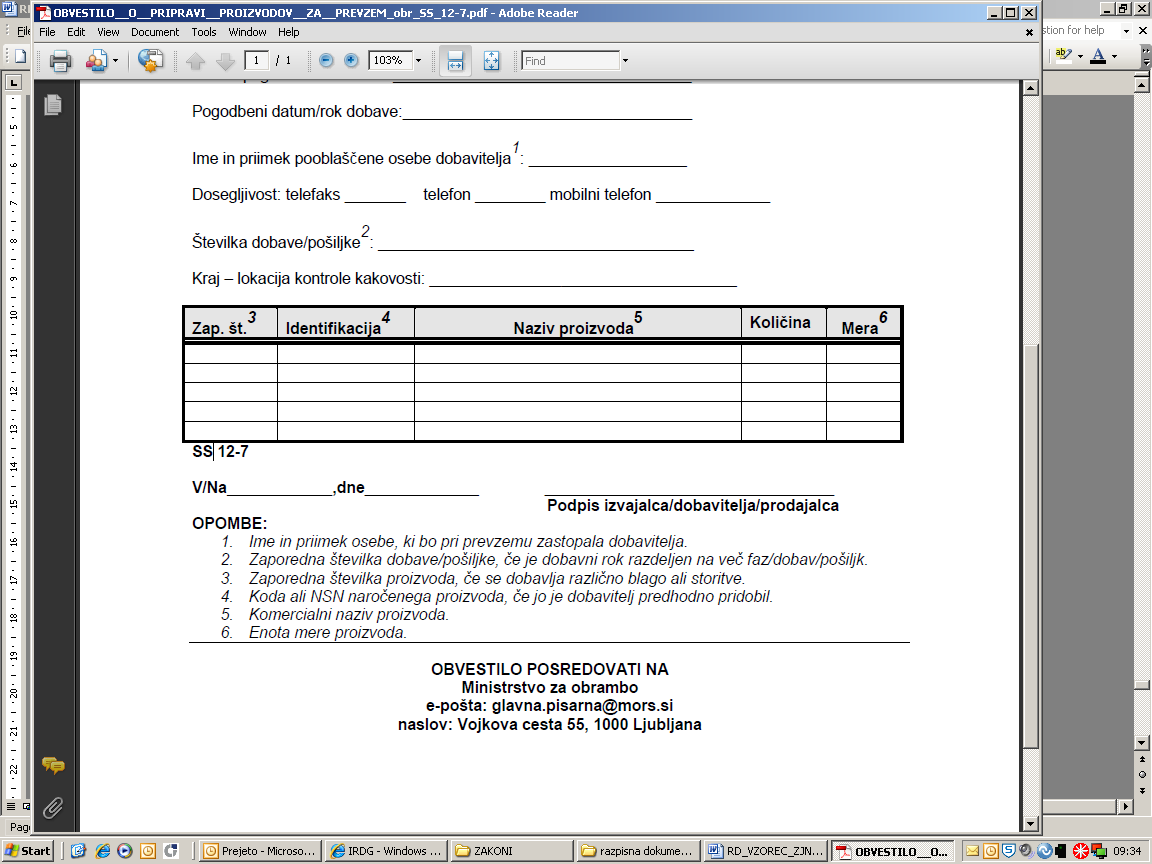 V/Na____________,dne____________                      _________________________________                                                                                      Podpis izvajalca/dobavitelja/prodajalcaOPOMBE:1. Ime in priimek osebe, ki bo pri prevzemu zastopala dobavitelja.2. Zaporedna številka dobave/pošiljke, če je dobavni rok razdeljen na več faz/dobav/pošiljk.3. Zaporedna številka proizvoda, če se dobavlja različno blago ali storitve.4. Koda ali NSN naročenega proizvoda, če jo je dobavitelj predhodno pridobil.5. Komercialni naziv proizvoda.6. Enota mere proizvoda.____________________________________________________________________________OBVESTILO POSREDOVATI NAMinistrstvo za obramboe-pošta: glavna.pisarna@mors.sinaslov: Vojkova cesta 55, 1000 LjubljanaPriloga 3(Obrazec SS-14-7)REPUBLIKA SLOVENIJA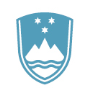 Ministrstvo za obramboDIREKTORAT ZA LOGISTIKOSektor za upravljanje materialnih sredstevOddelek za prevzemVojkova cesta 55, 1000 Ljubljana	                                                             T: 01 471 23 05	                                                                                                  F: 01 471 12 65 	                                                                                                                  E: glavna.pisarna@mors.si	                                                                                              www.mors.siŠtevilka: 	Datum: 	 SS 14-7Poslano:dobavitelju/prodajalcu (brez prilog – prejel ob prevzemu),skrbniku pogodbe (XY, OE, po IRDG – s prilogami),naročniku/predlagatelju naročila (XY, OE, po IRDG – s prilogami),uporabniku (XY, OE, po IRDG – s prilogami),knjigovodji (XY, OE, po IRDG – s prilogami),zbirka DG, SUMS (original – brez prilog).Priloge:dobavni dokumenti,garancije,izkazi kakovosti,tehnična dokumentacija.SOGLASJEZA IZVEDBO VARNOSTNEGA PREVERJANJAdajem soglasje, da se v zvezi z opravljanjem del (storitev čim bolj natančno opisati, vrsta dela in lokacije izvajanja del, čas izvajanja …): _______________________________________________________________________________________________________________________________________________________________________________________________________________________________________________________________________________________________________________________________________________________in skladno z:*sklenjeno pogodbo med naročnikom in _______________________,    številka 4300-_____/2021-____, z dne _______________________  Zakonom o varstvu osebnih podatkov (Ur. list RS, št. 94/07– UPB1)  in obsegom, določenem v 35. členu Zakona o obrambi (Ur. list RS, št. 103/04 – in 46/10 – Odl. US)zame opravi varnostno preverjanje.* navesti štev., datum in partnerja v primeru obstoja pogodbe, dogovora, podpisanega sporazuma ali drugega dokumenta, ki pravno formalizira izvajanje storitev; če teh pravnih podlag ni, se ta del izpusti**soglasje mora biti podpisano z lastnoročnim podpisom osebe, ki daje soglasjeZap. št.Naročnikova zahtevaOdgovori ponudnika – dejanske vrednosti oz. podatki, dodatna pojasnila Številka strani - navedba kje v ponudbi se podatek nahaja1234NABOJI 5,6 mm, MK, standardNABOJI 5,6 mm, MK, standardNABOJI 5,6 mm, MK, standard1.DIMENZIJE IN TEŽA :DIMENZIJE IN TEŽA :DIMENZIJE IN TEŽA :1.1dolžina naboja maksimalno 25,4 mm 1.2premer naboja maksimalno 5,72 mm1.3teža krogle 2,59g ±2%2.BALISTIČNI PODATKI:2.1maksimalni pritisk 170Mpa merjeno skladno s C.I.P standardom2.2izstopna poprečna hitrost merjena na 2,5 metrov od ustja cevi na temperaturi 21°C ± 2°C je 325 m/s dovoljeno odstopanje maksimalno SD 3 m/s2.3zahtevana natančnost pri streljanju (50m od ustja cevi) na temperaturi 21 °C ± 2°C iz testne cevi je maksimalno 40 mm izven kroga3.PAKIRANJE:3.1naboji se pakirajo po 50 kosov v plastično satje, ki je zaščiteno s kartonsko škatlo3.2kartonska škatla se označi s podatki proizvajalca, laborantske serije in letom proizvodnje4.SPLOŠNE ZAHTEVE:4.1ponujeno blago mora biti iz ene proizvodne serije (LOT) in ob dobavi staro največ 2 (dve) leti, tehnično brezhibno in funkcionalno pripravljeno za uporabo4.2posamezni elementi streliva ne smejo biti ob dobavi starejši od 3 (treh) let4.3posamezna proizvodna serija streliva lahko vsebuje smodniško polnitev le iz ene proizvodne serije4.4mešane posamezne proizvodne serije posameznih elementov streliva v eni proizvodni seriji streliva niso dovoljene5.TEHNIČNA DOKUMENTACIJA, KI JO MORA PONUDNIK PREDLOŽITI OB ODDAJI PONEDBE:5.1kartice streliva (AmmunitionDataCard) ali primerljiv pregled podatkov o strelivu, varnostni list streliva (SafetyDataSheet) - ponudnik pri ponudbi predloži svoj vzorec kartice in varnostnega lista streliva5.2tehnična specifikacija streliva 5.3tehnične risbe blaga, notranjega in zunanjega pakiranja ter paletiziranja5.4balistična tablica streliva.6.TEHNIČNA DOKUMENTACIJA, KI JO MORA PONUDNIK PREDLOŽITI OB DOBAVI6.1certifikate in dokazila o poreklu in kakovosti vgrajenih energetskih komponent6.2certifikat končnega izdelka (CoC)6.3kartico streliva (AmmunitionDataCard) ali primerljiv pregled podatkov o strelivu6.4varnostni list streliva (SafetyDataShet)6.5rezultate balističnega testiranja streliva vključno s sliko zadetkov na tarči6.6navodila za uporabo in skladiščenje v slovenskem jeziku7.GARANCIJSKI ROK:7.1najmanj toliko, kot ga zagotavlja proizvajalec in ne manj kot 24 mesecev od roka kakovostnega in količinskega prevzema blaga__________________________________________________              Kraj in datumŽigPodpis odgovorne osebePOPOLNI NAZIV PONUDNIKAZAKONITI ZASTOPNIK PONUDNIKANASLOV PONUDNIKAMATIČNA ŠTEVILKAIDENTIFIKACIJSKA ŠTEVILKATELEFON PONUDNIKAELEKTRONSKI NASLOV PONUDNIKA (za prejemanje uradne pošte)KONTAKTNA OSEBA PONUDNIKA – SKRBNIK POGODBEPOOBLAŠČENA OSEBA ZA PODPIS POGODBEIBAN PONUDNIKABIC BANKE PONUDNIKANAZIV BANKE NASLOV BANKEZap. št.BlagoMEKoličinaCena/ME
brez DDV v EUR22% DDV/ME
v EURCena/ME
z DDV v EUR123456=5*0,227=5+61NABOJI 5,6 mm, MK, standardProizvajalec: _____________________Tip: ____________________________Model: _________________________kos300.000Podatek za ocenjevanjeSKUPNA VREDNOST BREZ DDV V EUR:SKUPNA VREDNOST BREZ DDV V EUR:SKUPNA VREDNOST BREZ DDV V EUR:SKUPNA VREDNOST BREZ DDV V EUR:VREDNOST DDV V EUR:VREDNOST DDV V EUR:VREDNOST DDV V EUR:VREDNOST DDV V EUR:SKUPNA VREDNOST Z DDV V EUR:SKUPNA VREDNOST Z DDV V EUR:SKUPNA VREDNOST Z DDV V EUR:SKUPNA VREDNOST Z DDV V EUR:PLAČILO:30. dan, rok plačila začne teči naslednji dan od uradnega prejema e-računa, ki je podlaga za izplačilo.KRAJ DOBAVE:TS Drulovka, Breg ob Savi b.š, 4000 Kranj.DOBAVNI ROK (izpolni ponudnik): __________ koledarskih dni od dneva obojestranskega podpisa pogodbe, vendar najkasneje do 30. 11. 2021.GARANCIJSKI ROK (izpolni ponudnik): __________ mesecev od dneva kakovostnega prevzema blaga (najmanj 24 mesecev).  Vsa popravila v garancijskem roku morajo biti zagotovljena v Republiki  Sloveniji.__________________________________________________Kraj in datumŽigPodpis odgovorne osebe__________________________________________________              Kraj in datumŽigPodpis zakonitega zastopnikaponudnika__________________________________________________Kraj in datumŽigPodpis odgovorne osebeZap. št.BlagoKol.EMCena na EM brez DDV v EUR22% DDV na EM v EURCena na EM z DDV v EURNAROČNIK:DOBAVITELJ:Republika SlovenijaMinistrstvo za obramboZAPISNIK  O  KONTROLI  KAKOVOSTI  PROIZVODOVŠt. kontrole kakovosti:Dobavitelj/izvajalec/prodajalec:Dobavitelj/izvajalec/prodajalec:Dobavitelj/izvajalec/prodajalec:Dobavitelj/izvajalec/prodajalec:Naslov:Naslov:Naslov:Naslov:IdentifikacijaNaziv proizvodaNaziv proizvodaEnota mereEnota mereEnota mereKoličinaOpombeŠtevilka pogodbe:Številka pogodbe:Datum pogodbe:Datum pogodbe:Datum pogodbe:Pogodbeni datum dobave:Pogodbeni datum dobave:Pogodbeni datum dobave:Številka dobavnice/računa : Številka dobavnice/računa : Številka dobavnice/računa : Številka dobavnice/računa : Številka dobavnice/računa : Številka dobavnice/računa : Številka dobavnice/računa : Številka dobavnice/računa : Presoja kakovosti:  Presoja kakovosti:  Način preverjanja skladnosti - kontrola je potekala po metodi (ustrezno obkroži):1. 100% pregleda;    2. naključnega pregleda;    3. certifikacije;    4. vzorčenja;   5. primerjave s potrjenim vzorcem;Način preverjanja skladnosti - kontrola je potekala po metodi (ustrezno obkroži):1. 100% pregleda;    2. naključnega pregleda;    3. certifikacije;    4. vzorčenja;   5. primerjave s potrjenim vzorcem;Ocena:        KAKOVOST  (NE)   USTREZA  POGODBENIM  DOLOČILOMOcena:        KAKOVOST  (NE)   USTREZA  POGODBENIM  DOLOČILOMKraj kontrole:  Datum kontrole: IZJAVA :DOBAVITELJ/PRODAJALEC JAMČI, DA JE CELOTNA  DOBAVLJENA KOLIČINA  PROIZVODOV ENAKE KAKOVOSTI  KOT  KONTROLIRANI PROIZVODI.IZJAVA :DOBAVITELJ/PRODAJALEC JAMČI, DA JE CELOTNA  DOBAVLJENA KOLIČINA  PROIZVODOV ENAKE KAKOVOSTI  KOT  KONTROLIRANI PROIZVODI.DOLOČBA :V KOLIKOR JE DOBAVITELJ / PRODAJALEC Z DOBAVO / IZVEDBO / STORITVIJO, PRIŠEL V ZAMUDO, BO  NAROČNIK OBRAČUNAL DOGOVORJENO POGODBENO KAZEN.  DOLOČBA :V KOLIKOR JE DOBAVITELJ / PRODAJALEC Z DOBAVO / IZVEDBO / STORITVIJO, PRIŠEL V ZAMUDO, BO  NAROČNIK OBRAČUNAL DOGOVORJENO POGODBENO KAZEN.  Pooblaščeni  predstavnik(-i)  dobavitelja/izvajalca/prodajalca:Pooblaščeni  predstavnik(-i)  kupca/naročnika:Opombe:Organizacijska enota, ki bo izvedla vknjižbo v materialno evidenco:Podpisani(a)Podpisani(a)Podpisani(a)Podpisani(a), rojen(a), rojen(a)Ime in priimekIme in priimekdan, mesec, letodan, mesec, letov/na, s stalnim prebivališčem, s stalnim prebivališčem, s stalnim prebivališčemKraj Kraj Kraj Kraj Kraj, ulica, hišna številkaKraj, ulica, hišna številkaKraj, ulica, hišna številkaKraj, ulica, hišna številkaKraj, ulica, hišna številkaKraj, ulica, hišna številkaKraj, ulica, hišna številkaKraj, ulica, hišna številkaKraj, ulica, hišna številkaKraj, ulica, hišna številkadržavljandržavljanlastnoročni podpis** V/na, dneKraj Datum 